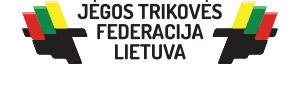 Varžybų pravedimo grafikas LIETUVOS KLASIKINIO ŠTANGOS SPAUDIMO ČEMPIONATAS 2022 2022.04.23 I srautas Svėrimas: 8.00-9.30 val. Varžybų pradžia: 10.00val Visų svorio kategorijų jaunės merginos ir jaunimo merginos. II srautas Svėrimas: 9.00-10.30 val. Varžybų pradžia: 11.00val Visų svorio kategorijų veteranės moterys ir open moterys 52, 57, 63 kg. srautas Svėrimas: 10.00-11.30 val. Varžybų pradžia: 12.00val Open moterys svorio kategorijose: 69, 76, 76+ kg. srautas Svėrimas: 12.00-13.30 val. Varžybų pradžia: 14.00val Jauniai vaikinai svorio kategorijose: 53, 59, 66 kg. srautas Svėrimas: 13.00-14.30 val. Varžybų pradžia: 15.00val Jauniai vaikinai svorio kategorijose: 74, 83, 93, 105, 105+ kg. VI srautas Svėrimas: 14.00-15.30 val. Varžybų pradžia: 16.00val Jaunimas vaikinai svorio kategorijose: 59, 66, 74, 83 kg. VII srautas Svėrimas: 15.00-16.30 val. Varžybų pradžia: 17.00val Jaunimas vaikinai svorio kategorijose: 93, 105, 120, 120+ kg. VIII srautas Svėrimas: 16.00-17.30 val. Varžybų pradžia: 18.00val Veteranai vyrai M1 visose svorio kategorijose. IX srautas Svėrimas: 17.00-18.30 val. Varžybų pradžia: 19.00val Veteranai vyrai M2, M3, M4 visose svorio kategorijose.  X srautas Svėrimas: 18.00-19.30 val. Varžybų pradžia: 20.00val Open vyrai svorio kategorijose: 59, 66, 74, 83 kg. XI srautas Svėrimas: 19.00-20.30 val. Varžybų pradžia: 21.00val Open vyrai svorio kategorijose: 93, 105, 120, 120+ kg 